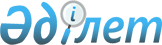 Об утверждении ставок сбора за государственную регистрацию гражданских воздушных судов
					
			Утративший силу
			
			
		
					Постановление Правительства Республики Казахстан от 21 января 2002 года N 74. Утратило силу постановлением Правительства Республики Казахстан от 10 апреля 2007 года N 285



      


Сноска. Постановление Правительства РК от 21 января 2002 года N 74 утратило силу постановлением Правительства РК от 10 апреля 2007 года N 


 285 
 


(вводится в действие со дня первого официального опубликования).



      В целях реализации Кодекса Республики Казахстан от 12 июня 2001 года 
 K010209_ 
 "О налогах и других обязательных платежах в бюджет" (Налогового кодекса) Правительство Республики Казахстан постановляет: 



      1. Утвердить прилагаемые ставки сбора за государственную регистрацию гражданских воздушных судов. 



      2. Министерству транспорта и коммуникаций Республики Казахстан в месячный срок привести в соответствие с настоящим постановлением свои нормативные правовые акты. 



      3. Настоящее постановление вступает в силу с 1 января 2002 года. 




      Премьер-Министр



  Республики Казахстан




 Утверждены         



постановлением Правительства



Республики Казахстан    



от 21 января 2002 года N 74





 Ставки сбора за государственную регистрацию 






гражданских воздушных судов 






 



      1. Ставка сбора за государственную регистрацию гражданских воздушных судов при государственной регистрации (перерегистрации) гражданских воздушных судов составляет семикратный месячный расчетный показатель, действующий на день уплаты сбора. 



      2. Ставка сбора за государственную регистрацию гражданских воздушных судов при получении дубликата документа, удостоверяющего государственную регистрацию, составляет пятьдесят процентов от ставки, установленной пунктом 1 настоящего приложения. 

					© 2012. РГП на ПХВ «Институт законодательства и правовой информации Республики Казахстан» Министерства юстиции Республики Казахстан
				